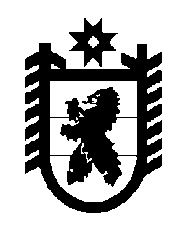 Российская Федерация Республика Карелия    УКАЗГЛАВЫ РЕСПУБЛИКИ КАРЕЛИЯО внесении изменения в Указ Главы 
Республики Карелия от 6 октября 2014 года № 73Внести в пункт 1 Указа Главы Республики Карелия от 6 октября  
2014 года № 73 «О составе Правительства Республики Карелия» (Карелия, 2014, 16 октября) изменение, исключив строку «Заместителя Главы Республики Карелия;».          Глава Республики  Карелия                                                               А.П. Худилайненг. Петрозаводск11 марта 2015 года№ 18